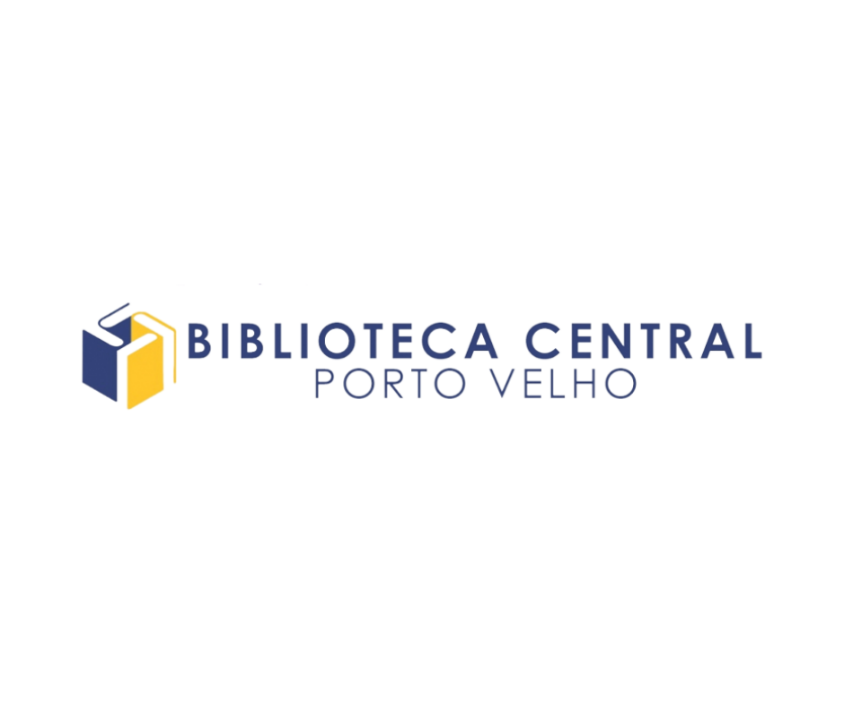 ANEXO IV  MODELO DE RECURSO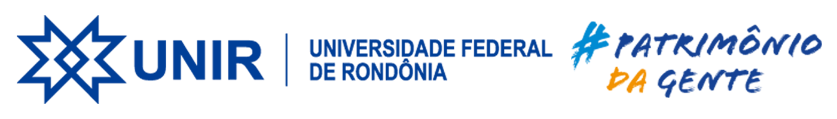 Nome:Curso:Telefone:E-mail:JUSTIFICATIVA DO CANDIDATOPorto Velho, ____ de__________ de 2023. Assinatura: __________________________________